Eco Club Two years report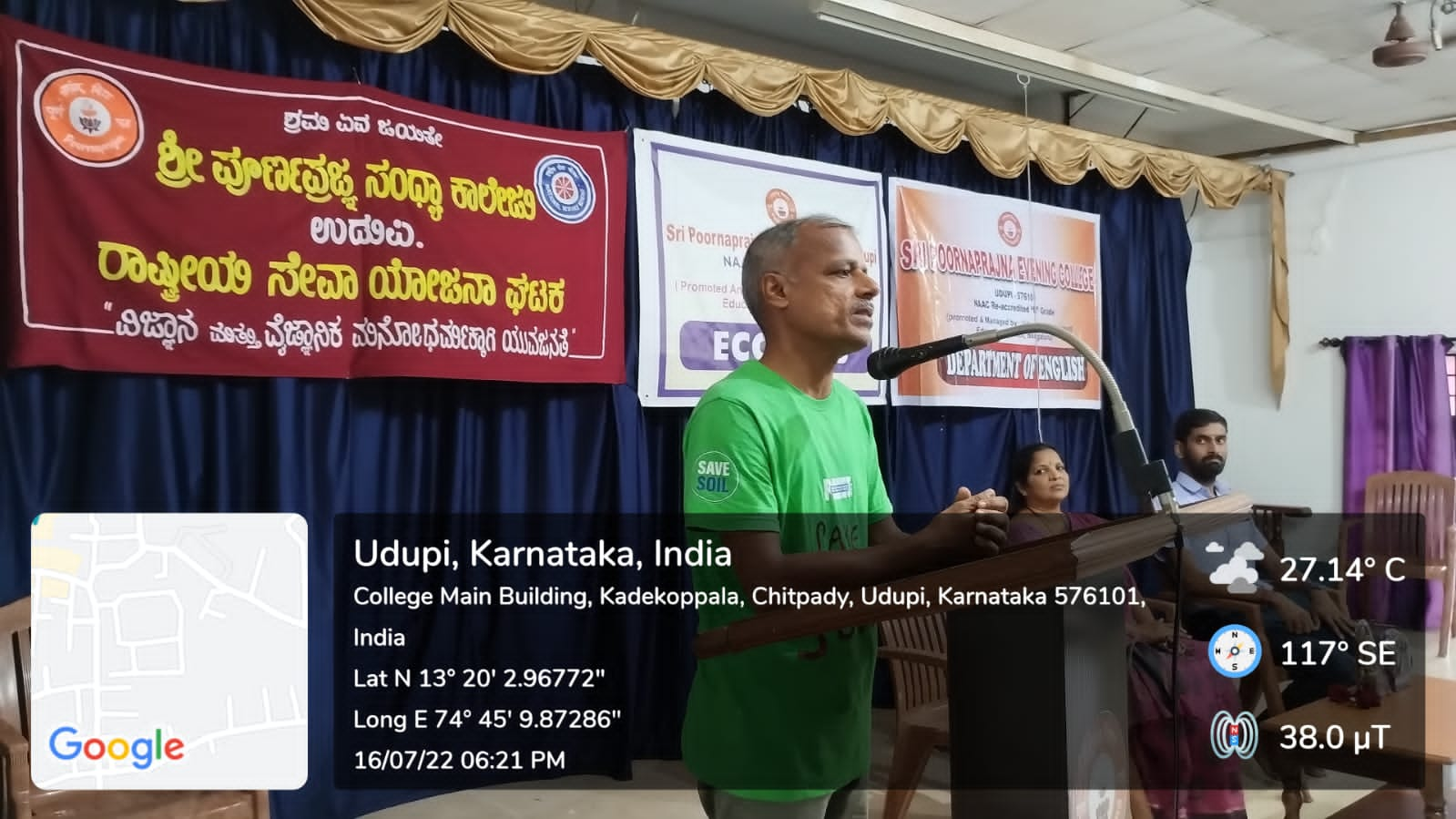 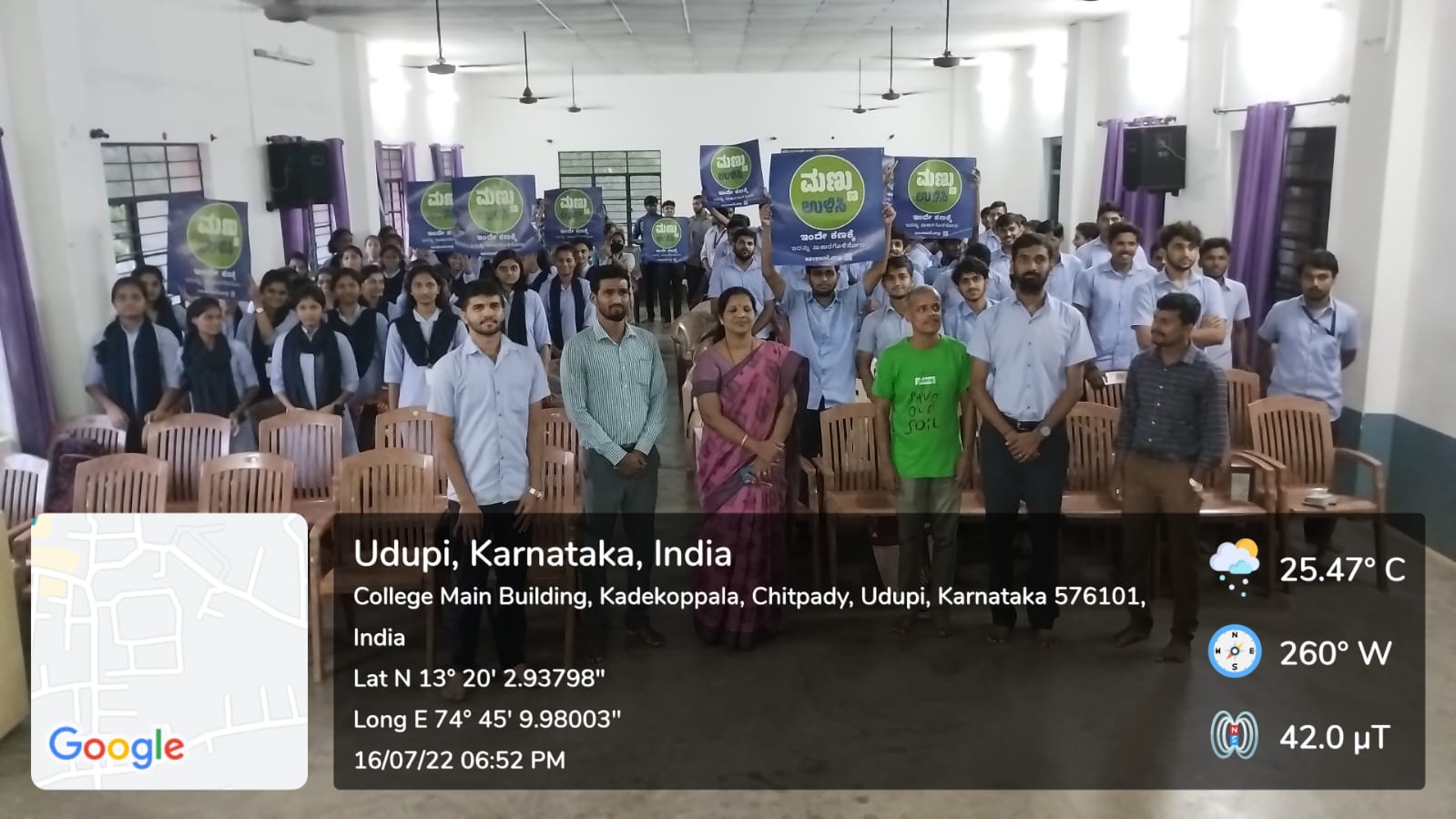 Save Soil Movement was observed in association with Isha foundation on 16th July 2022.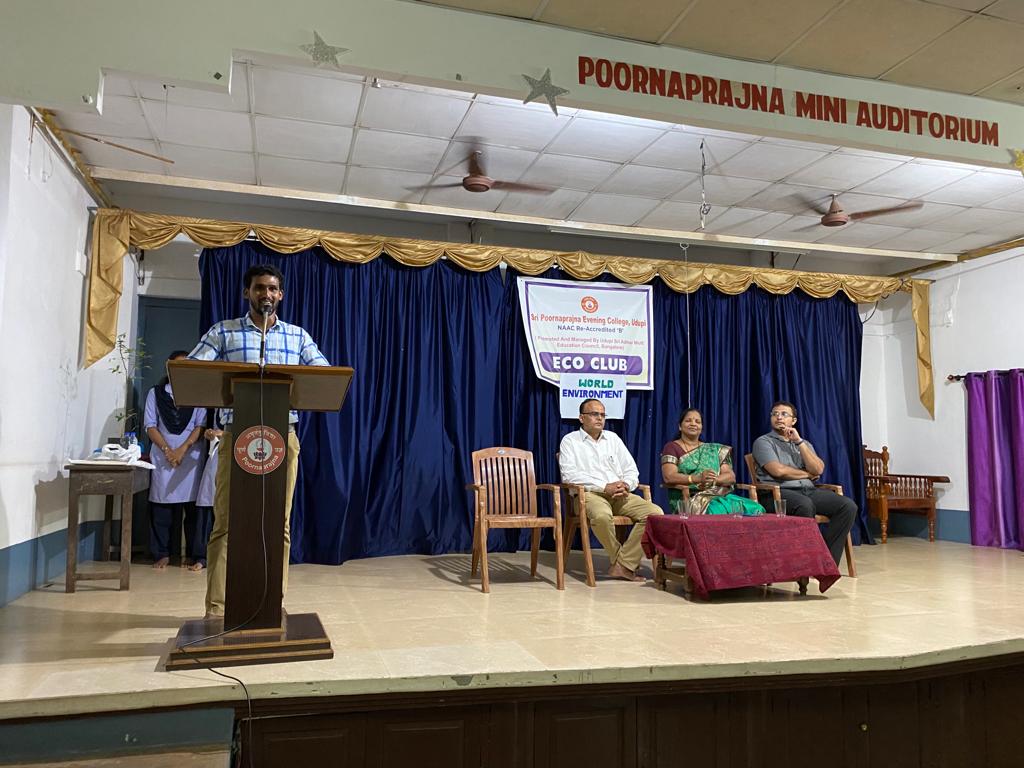 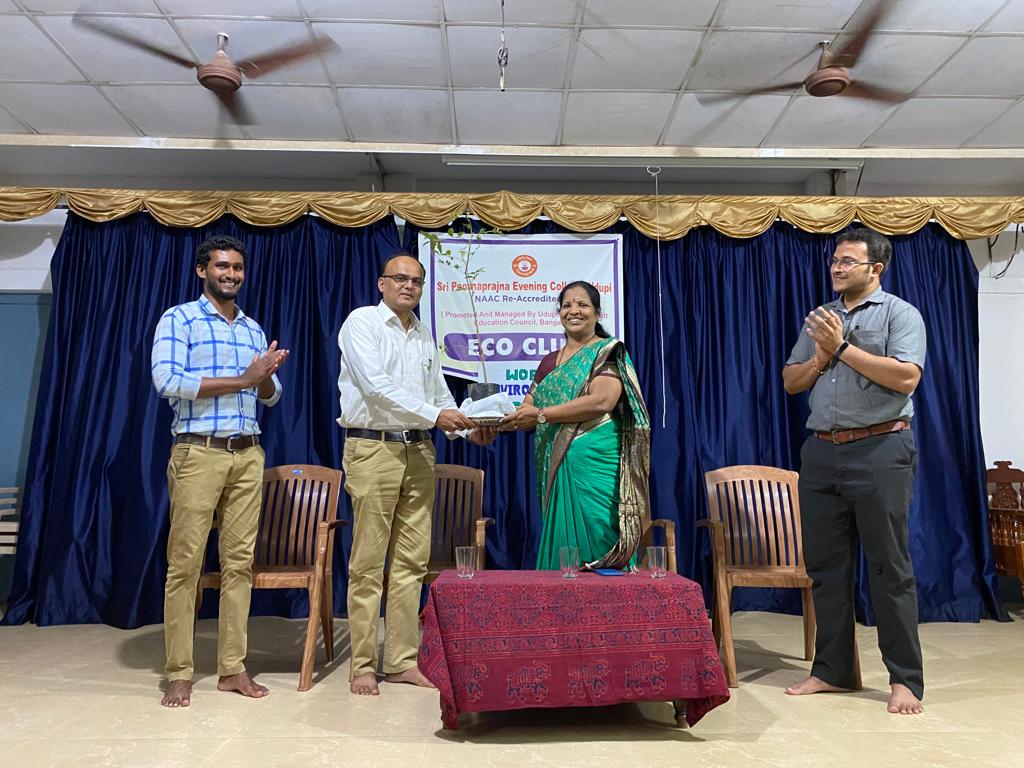 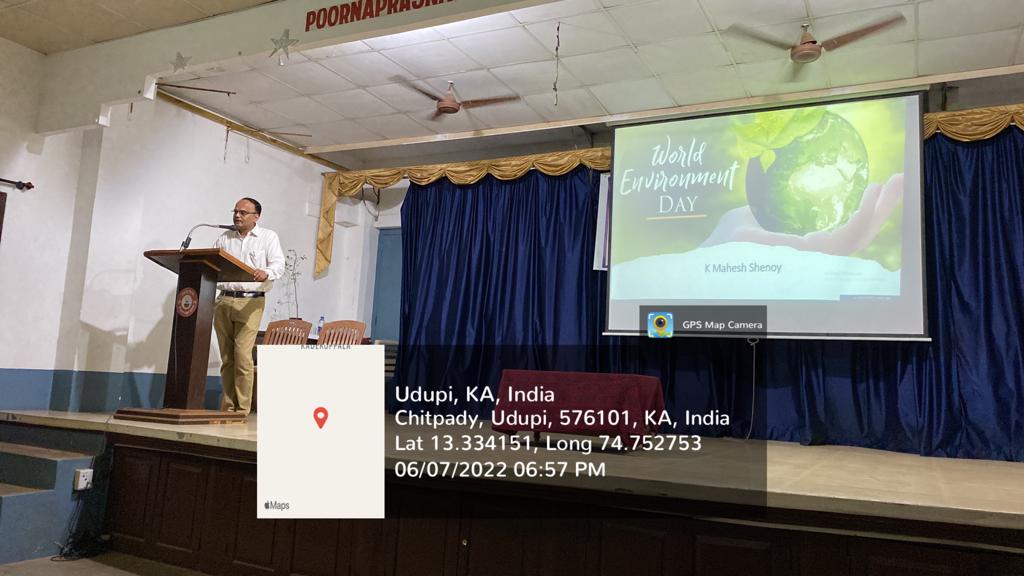 World Environment Day was celebrated on 7th June 2022, Mr. Mahesh Shenoy, entrepreneur and social activist was the resource person.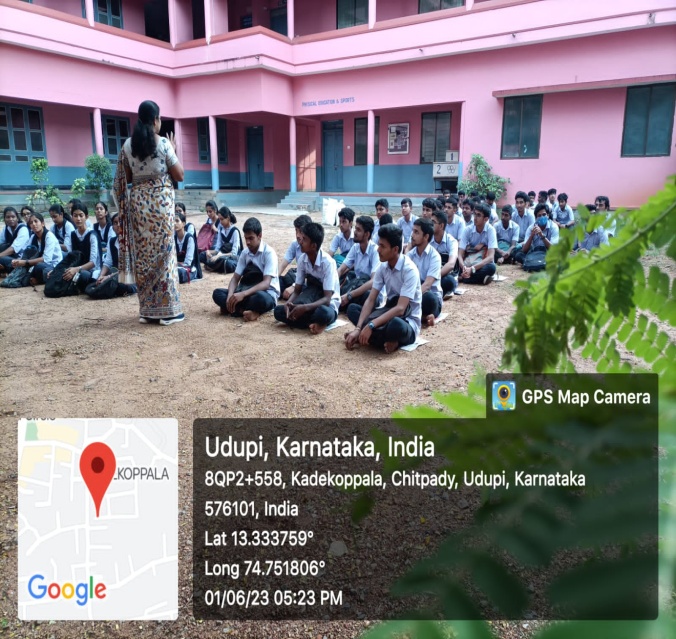 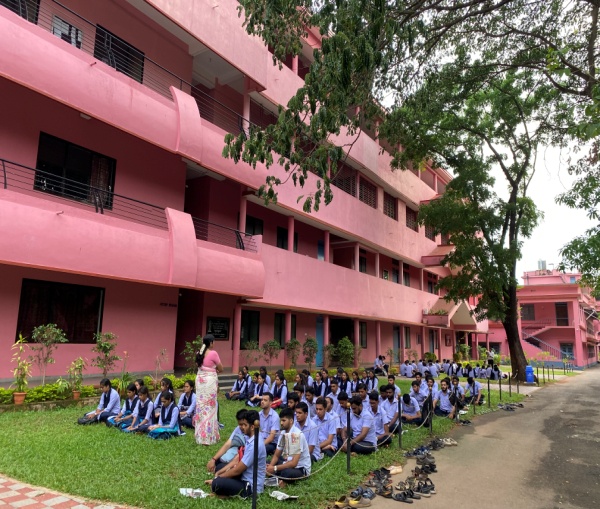 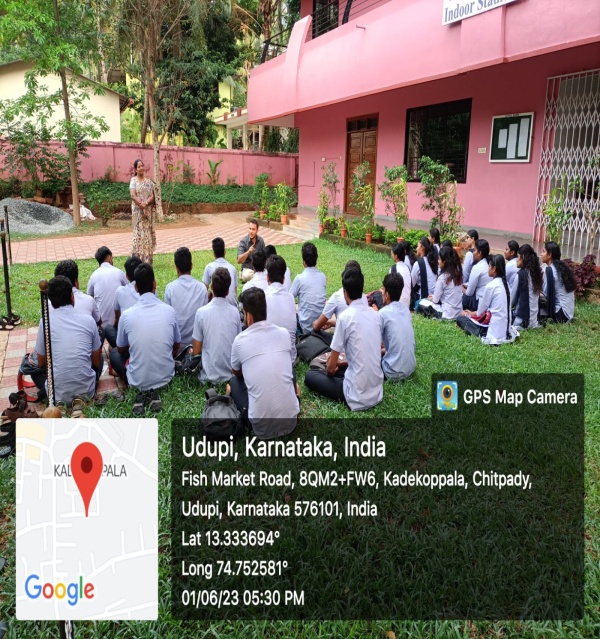 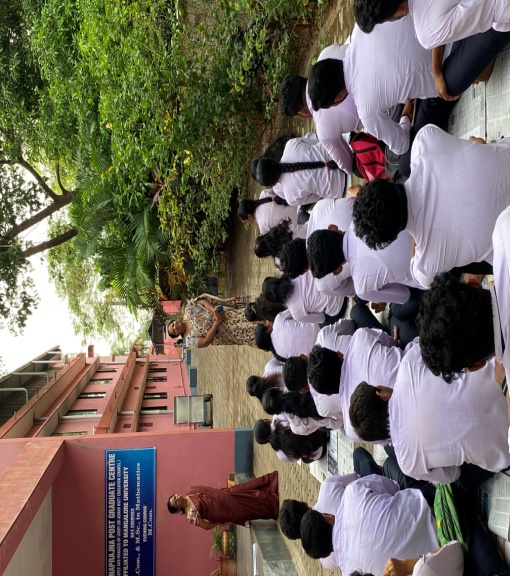 A day with Nature- Classes under the tree was held on 1st June 2023.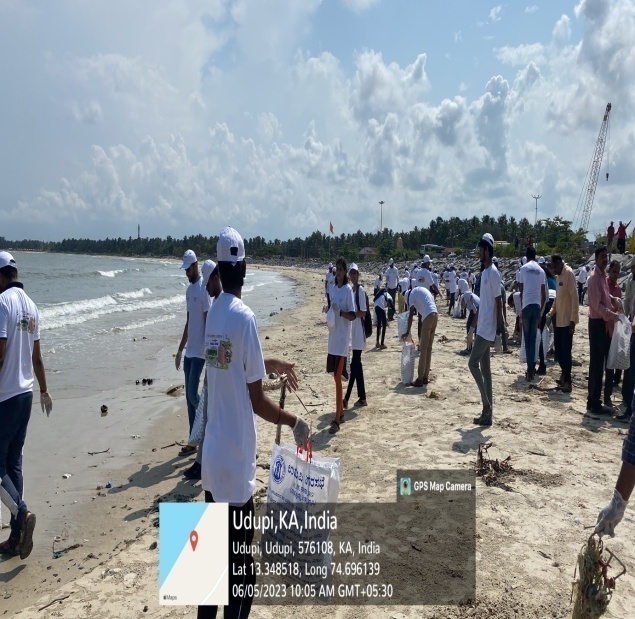 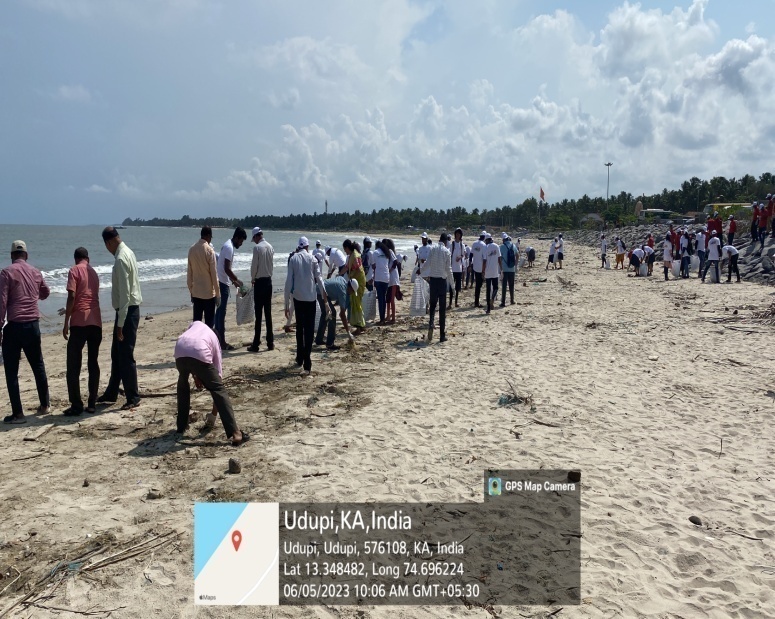 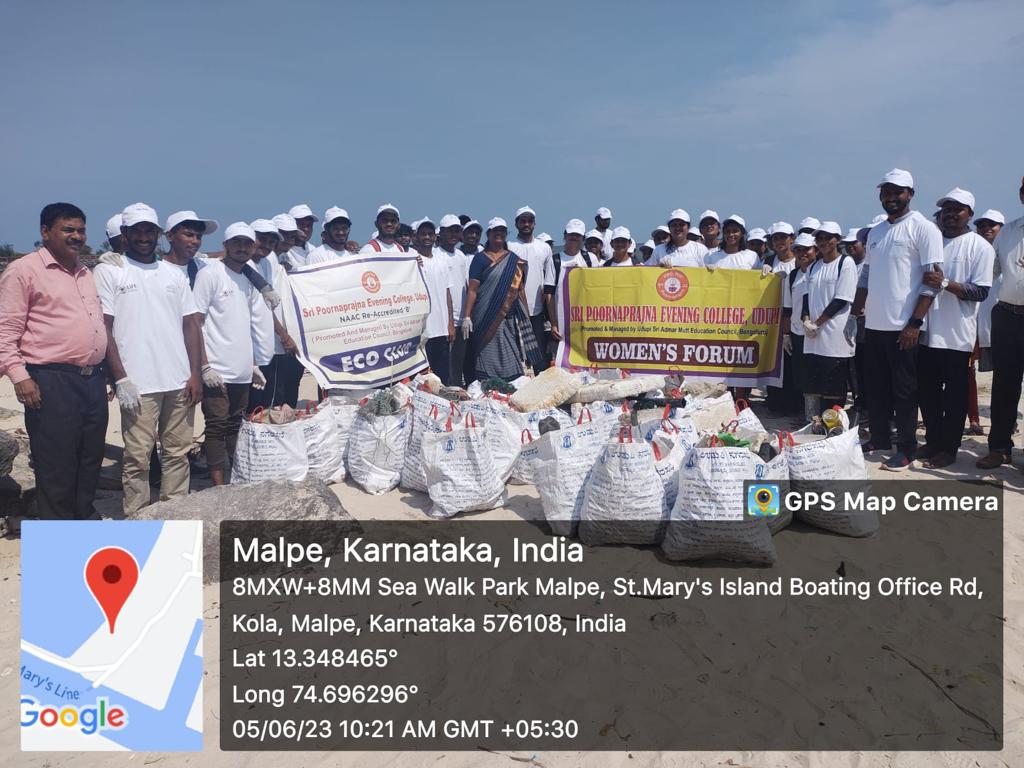 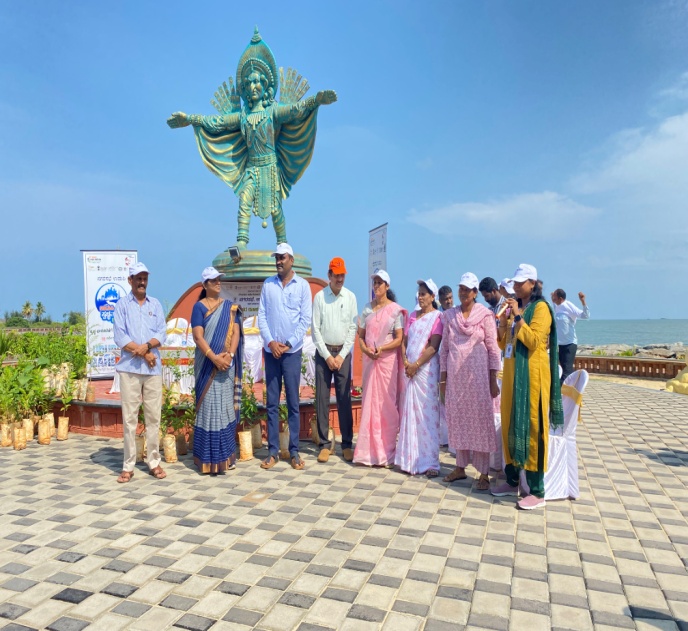 Beach Cleaning Drive and Plantation Programme in association with Muncipal Corporation Udupi on 5th June 2023.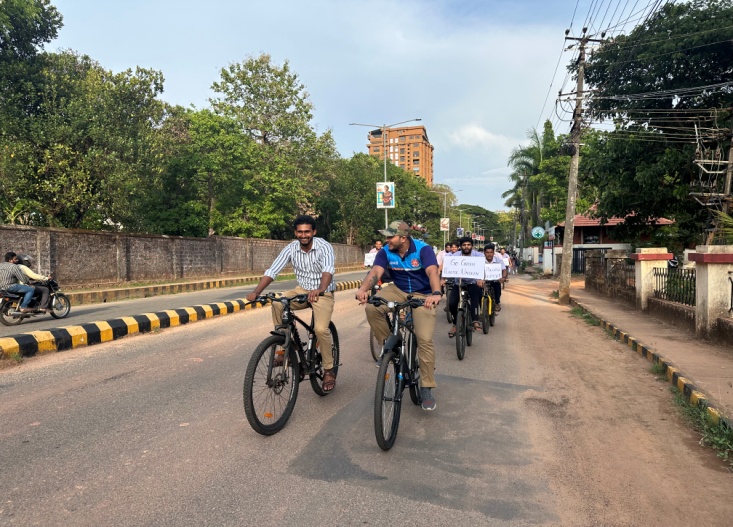 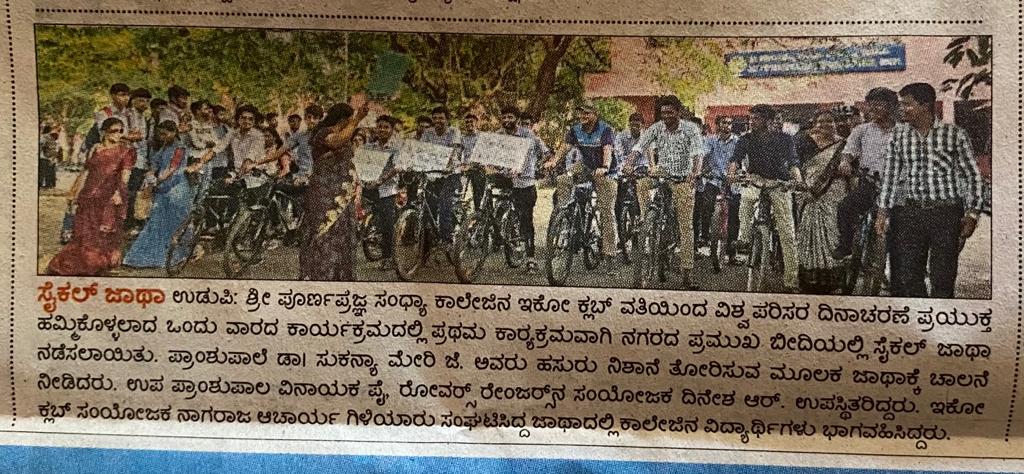 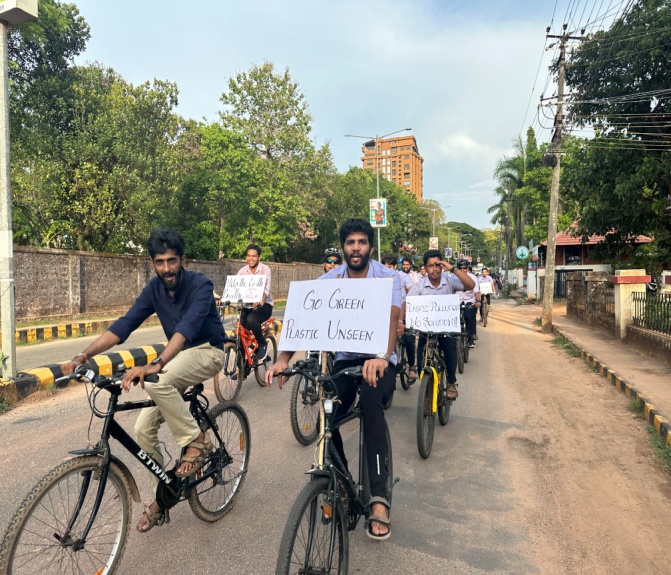 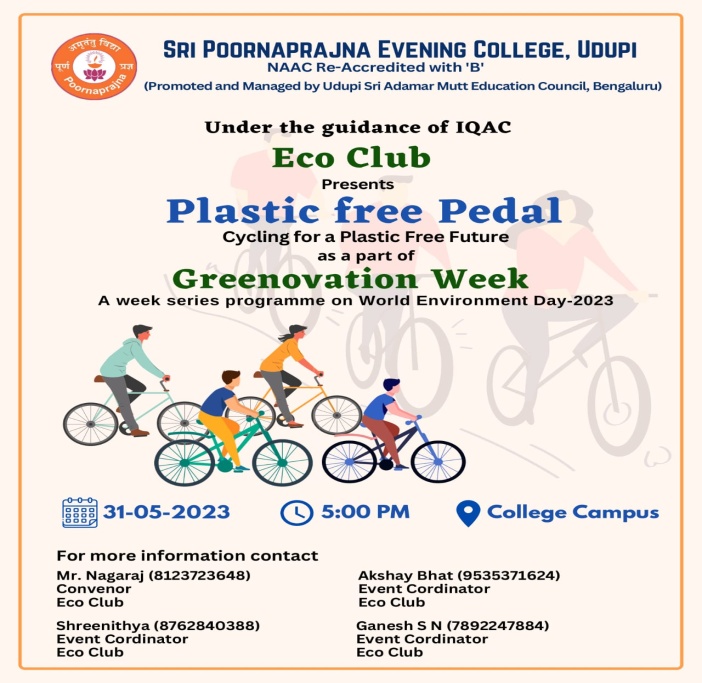 Plastic Free Pedal – Cycle Rally was observed on 31st May 2023.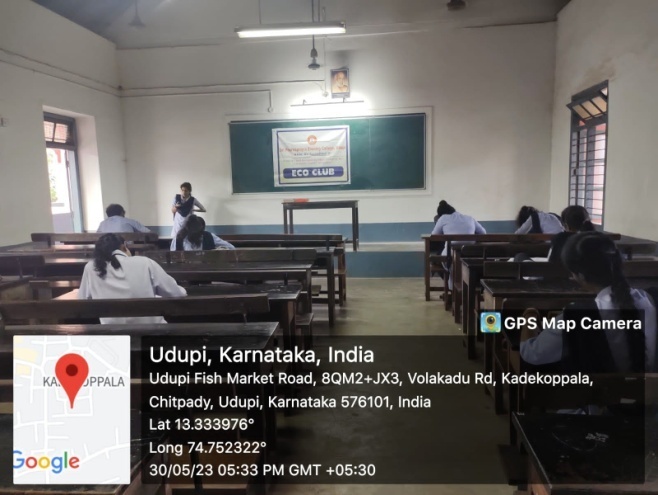 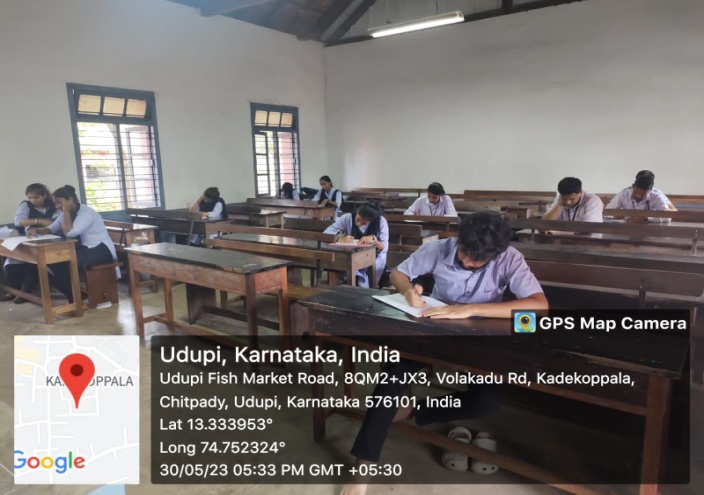 Essay Writing Competition on “Do really people in our country are really concerned about our environment?” was held on 30th May 2023.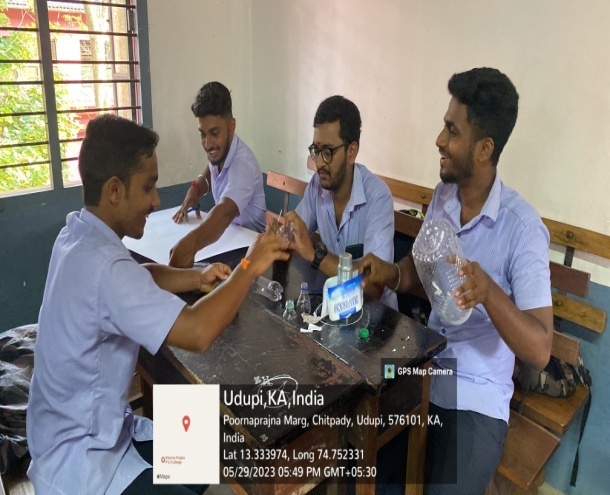 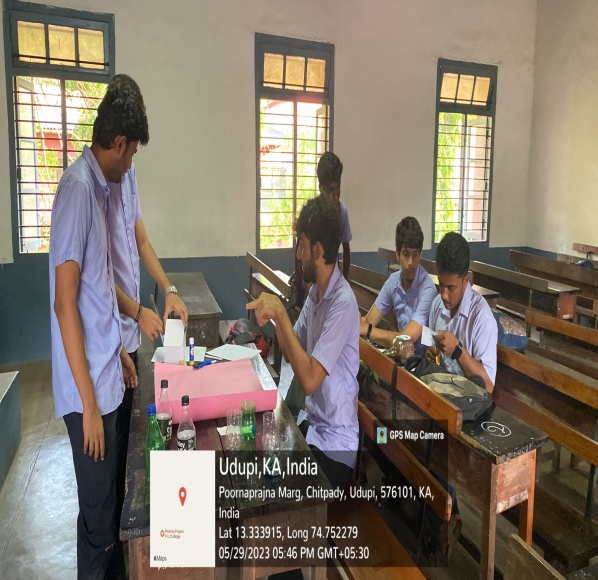 Model Making Competition on Waste Management was held on 29th May 2023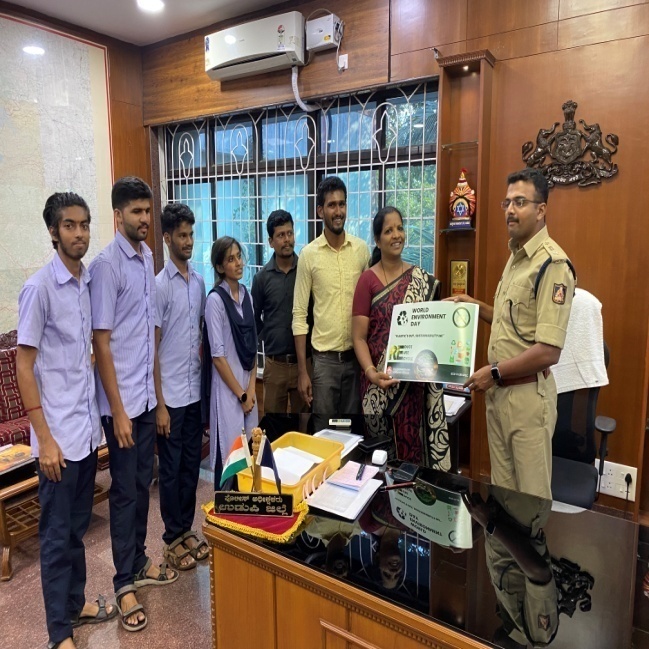 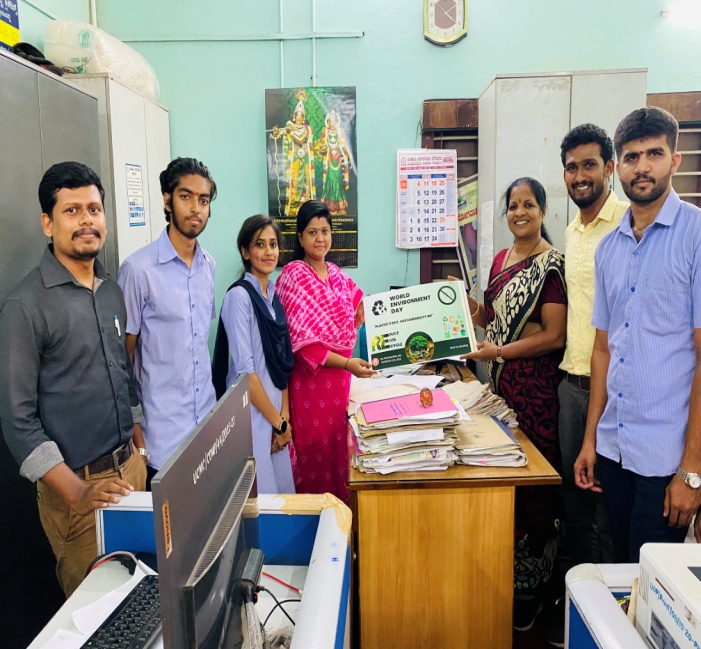 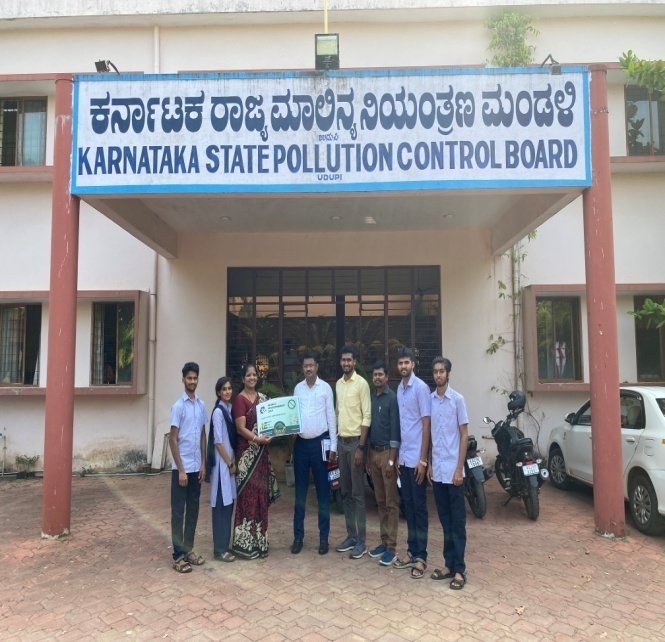 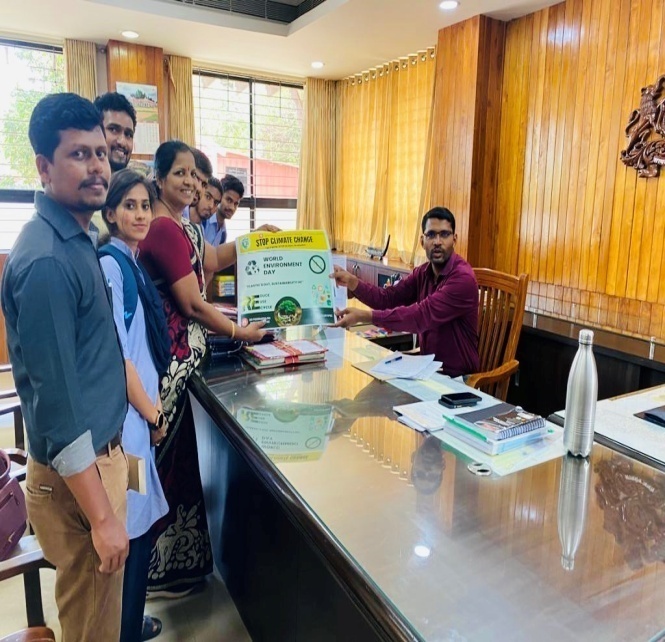 Poster Distribution Programme was observed on 2nd June 2023.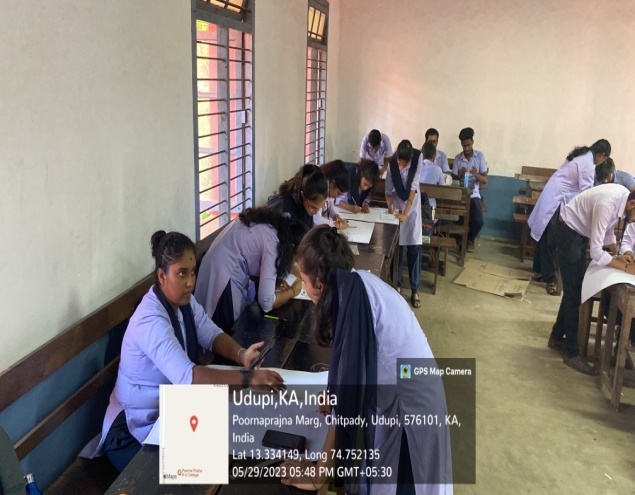 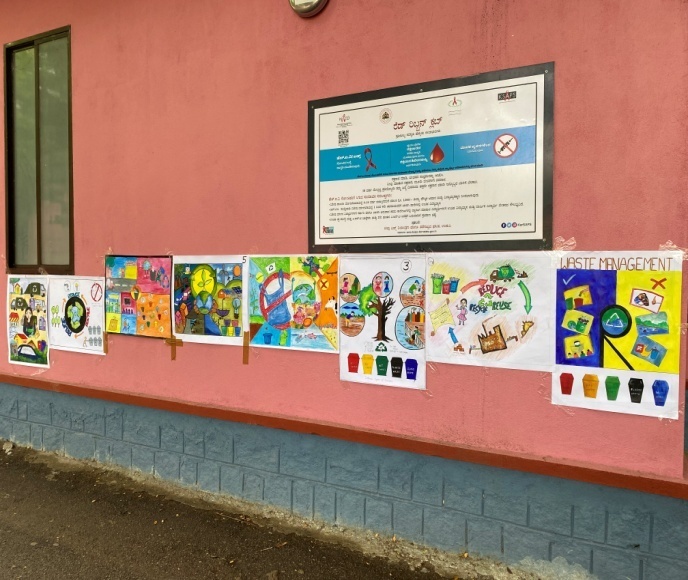 Poster Making Competition on Waste Management was held on 29th May 2023.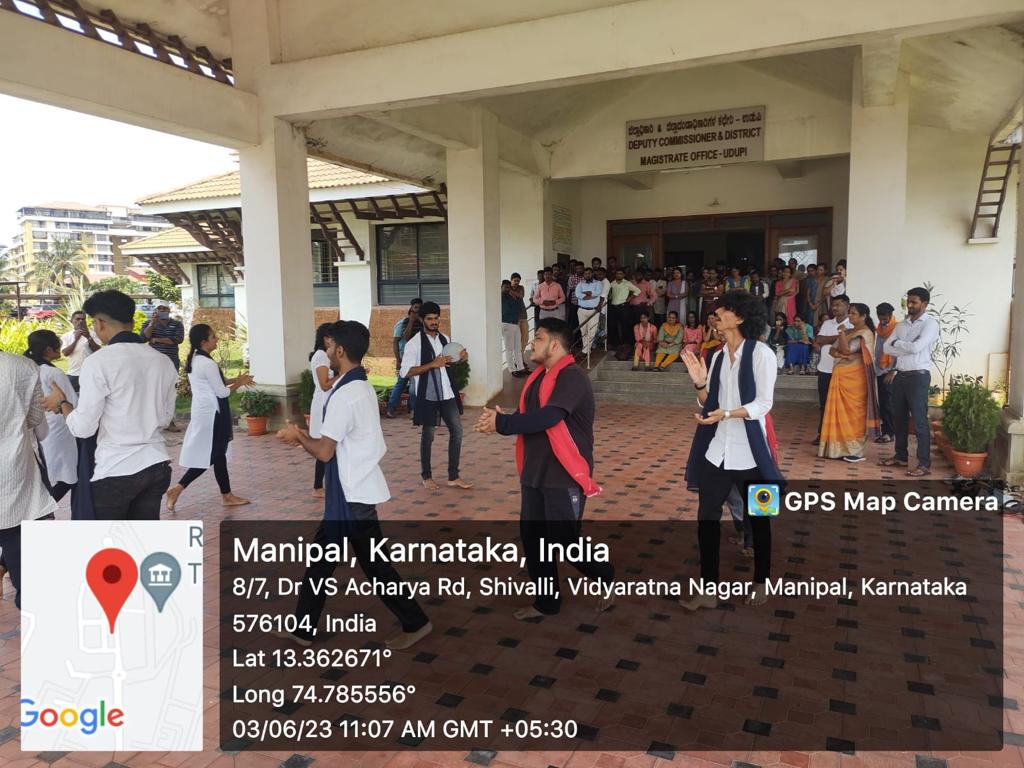 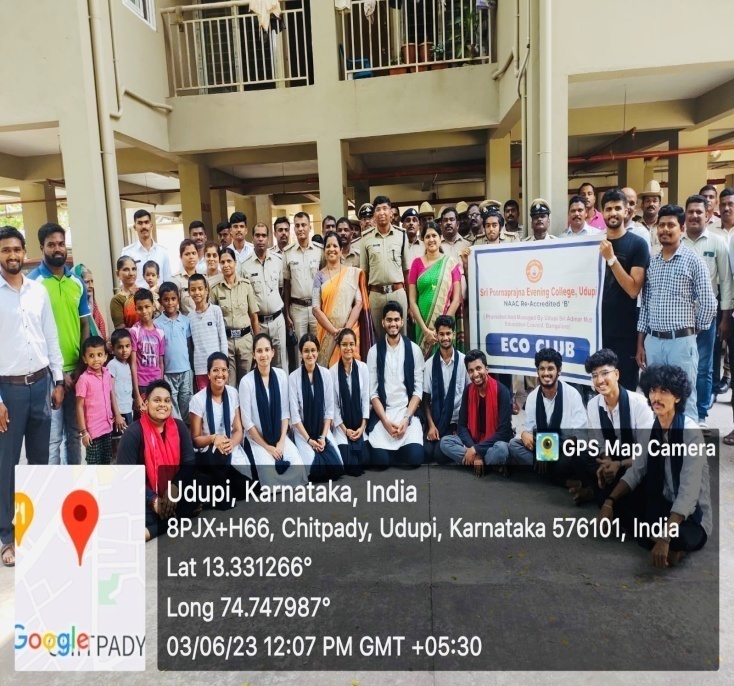 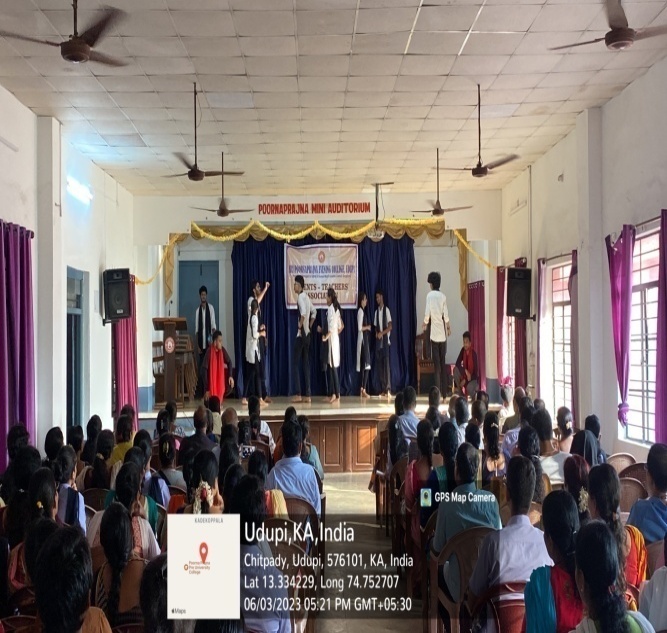 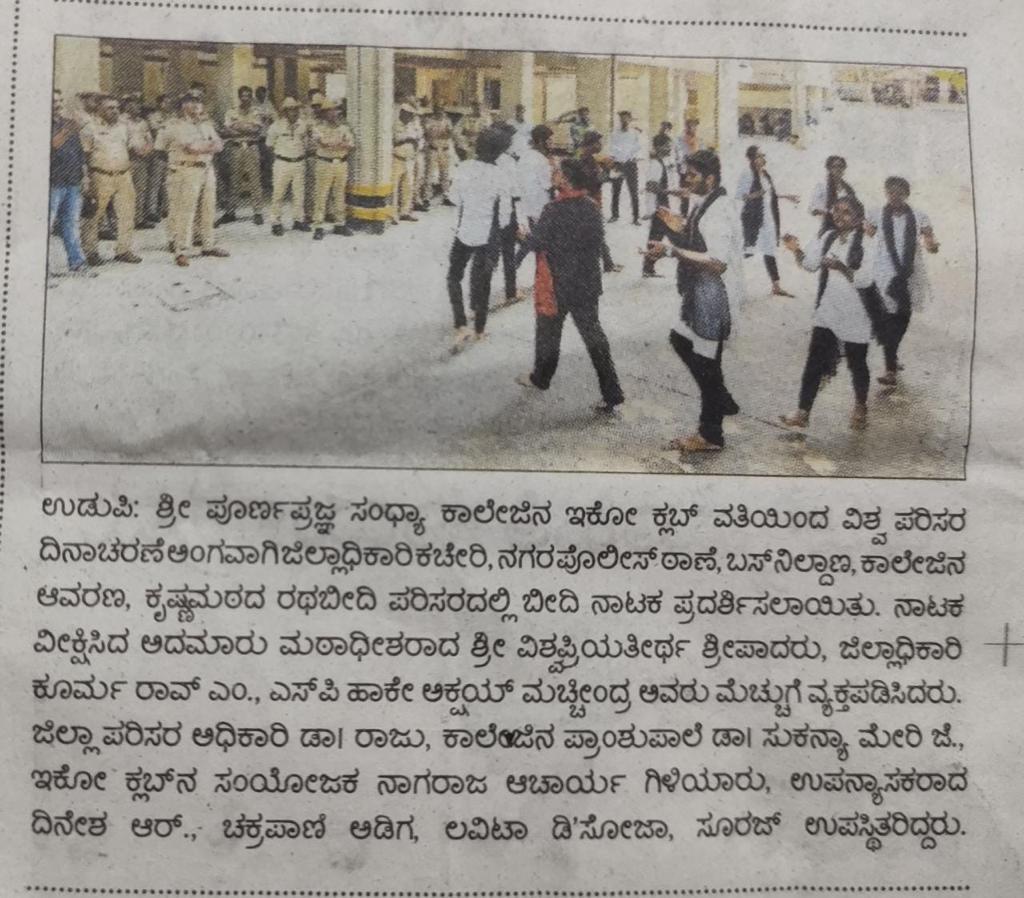 Street Play on Environment Protection was observed on 3rd May 2023.